Rozpočtové opatření č. 26ObsahNávrhy změn schváleného rozpočtu na rok 2022 překládané orgánům města.Důvodová zprávaRozpočtové opatření č. 26 - Nadační příspěvek ČEZ Město Slavkov u Brna získalo finanční prostředky z Nadačního fondu ČEZ - Stromy 2022 ve výši 51.000 Kč. Tyto finanční prostředky budou využity na nákup stromků a dalšího materiálu k výsadbě komunitního sadu u příležitosti Vítání občánků města Slavkov u Brna v roce 2022.
 I. Rada města schvalujerozpočtová opatření v předloženém znění v souladu s usnesením zastupitelstva města Slavkov u Brna č. 414/26/ZM/2021 ze dne 13.12.2021, které pověřuje radu města schvalovat a provádět změny rozpočtu na rok 2021 formou rozpočtových opatření:Datum vyvěšení: 17. 5. 2022					Datum snětí: 31. 3. 2023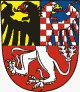 Č. RO.ORJ§Pol.ORGÚZTextPříjmy (Kč)Výdaje (Kč)267133992321902VV - Příspěvek z nadačního fondu ČEZ51 000267133995139902VV - Vítání občánků - Nadace ČEZ51 000Č. ROORJ§Pol.ORGÚZTextPříjmy (Kč)Výdaje (Kč)267133992321902VV - Příspěvek z nadačního fondu ČEZ51 000267133995139902VV - Vítání občánků - Nadace ČEZ51 000